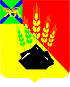 АДМИНИСТРАЦИЯ МИХАЙЛОВСКОГО МУНИЦИПАЛЬНОГО РАЙОНА ПОСТАНОВЛЕНИЕ 
12.04.2019                                         с. Михайловка                                                         № 295-паО внесении изменений в постановление администрации Михайловского муниципального района от 30.11.2018 № 1190-па «Об организации и проведении I и II этапов Всероссийских спортивных соревнований школьников «Президентские состязания» и Всероссийских спортивных игр школьников «Президентские спортивные игры» на территории Михайловского муниципального района» Во исполнение Указа Президента Российской Федерации от 30 июля 2010 года № 948 «О проведении Всероссийских спортивных соревнований (игр) школьников», приказа Министерства образования и науки Российской Федерации и Министерства спорта и туризма Российской Федерации № 966/1009 от 27 сентября 2010 года «Об утверждении порядка проведения Всероссийских спортивных соревнований школьников «Президентские состязания» (далее – Президентские состязания) и порядка проведения Всероссийских спортивных игр школьников «Президентские спортивные игры» (далее – Президентские спортивные игры), в целях пропаганды здорового образа жизни, привлечения к занятиям физической культурой, развития соревновательной деятельности обучающихся по различным видам спорта, администрация Михайловского муниципального района ПОСТАНОВЛЯЕТ:1. Внести изменения в постановление администрации Михайловского муниципального района от 30.11.2018 № 1190-па «Об организации и проведении I и II этапов Всероссийских спортивных соревнований школьников «Президентские состязания» и Всероссийских спортивных игр школьников «Президентские спортивные игры» на территории Михайловского муниципального района» (далее – постановление) следующего содержания:1.1. В приложении № 1 к постановлению «Положение о проведении Всероссийских спортивных соревнований школьников «Президентские состязания» на территории Михайловского муниципального района» пункт 7 «Награждение» изложить в новой редакции: «7. Классы-команды, занявшие 1-3 места в муниципальном этапе, награждаются грамотами управления по вопросам образования администрации Михайловского муниципального района и кубками администрации Михайловского муниципального района отделом физической культуры и спорта».1.2. В приложении № 2 к постановлению «Положение о проведении спортивных игр школьников «Президентские спортивные игры» на территории Михайловского муниципального района» пункт 7 «Награждение» изложить в новой редакции:«7. Классы-команды, занявшие 1-3 места в муниципальном этапе, награждаются грамотами управления по вопросам образования администрации Михайловского муниципального района и кубками администрации Михайловского муниципального района отделом физической культуры и спорта».2. Муниципальному казённому учреждению «Управление по организационно-техническому обеспечению деятельности администрации Михайловского муниципального района» (Хачатрян Г.В.) разместить настоящее постановление на официальном сайте администрации Михайловского муниципального района.3. Контроль за исполнением настоящего постановления возложить на заместителя главы администрации муниципального района Саломай Е.А.Глава Михайловского муниципального района –Глава администрации района                                                       В.В. Архипов